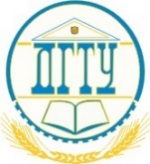 МИНИСТЕРСТВО ОБРАЗОВАНИЯ И НАУКИ РОССИЙСКОЙ ФЕДЕРАЦИИПОЛИТЕХНИЧЕСКИЙ ИНСТИТУТ (ФИЛИАЛ) ФЕДЕРАЛЬНОГО ГОСУДАРСТВЕННОГО БЮДЖЕТНОГО ОБРАЗОВАТЕЛЬНОГО УЧРЕЖДЕНИЯ ВЫСШЕГО ОБРАЗОВАНИЯ«ДОНСКОЙ ГОСУДАРСТВЕННЫЙ ТЕХНИЧЕСКИЙ УНИВЕРСИТЕТ» В Г. ТАГАНРОГЕ РОСТОВСКОЙ ОБЛАСТИПИ (филиал) ДГТУ в г. ТаганрогеО.В.ВоронцоваМЕТОДИЧЕСКИЕ УКАЗАНИЯпо НАПИСАНИЮ выпускной квлификационной работыбакалавров По направлениям  подготовки38.03.01 «Экономика»Таганрог2018Рецензенты:директор ООО «Компания РосАгроСервис» В.Ю. Трофимов,канд. эконом. наук, доц. кафедры Финансового мониторинга и финансовых рынков РГЭУ (РИНХ) Ю.С. ЖарковаВоронцова О.В.Методические указания по подготовке и защите выпускной квалификационной работы бакалавров: метод. указ. [Электронный ресурс]. Методические указания по написанию выпускной квалификационной работы составлены в соответствии с учебным планом по направлению 38.03.01 «Экономика».Предназначены для обучающихся очной и заочной форм обучений.ОГЛАВЛЕНИЕ1 ОБЩИЕ ПОЛОЖЕНИЯПодготовка и защита выпускной квалификационной работы является одной из форм прохождения государственной итоговой аттестации. Порядок проведения государственной итоговой аттестации регламентируется Положением о прядке проведения государственной итоговой аттестации по образовательным программам высшего образования – программам бакалавриата, программам специалитета, программам магистратуры, принятого решением Ученого совета ДГТУ.Целью государственной итоговой аттестации, в том числе подготовки и выполнения выпускной квалификационной работы (в дальнейшем – ВКР), является установление уровня подготовки выпускника высшего учебного заведения к осуществлению организационно-управленческой, информационно-аналитической, предпринимательской деятельности, а также соответствия его подготовки требованиям федерального государственного образовательного стандарта высшего образования (ФГОС ВО) и основной профессиональной образовательной программы (ОПОП) по направлению 38.03.01 «Экономика».   2 Требования к выполнению выпускной  квалификационной работы2.1 Цель и задачи выпускной квалификационной работыВыпускная квалификационная работа бакалавра является заключительным этапом проведения государственной итоговой аттестации, т.е. проводится после проведения государственного экзамена. Целью подготовки выпускной квалификационной работы является систематизация и углубление теоретических и практических знаний, полученных в рамках учебного плана, закрепление навыков самостоятельной исследовательской работы. Работа должна свидетельствовать о степени готовности выпускника к практической деятельности. В соответствии с поставленными целями студент в процессе выполнения ВКР должен решить следующие задачи: 1) обосновать актуальность выбранной темы, её ценность и значение для сфер управления предприятием (организацией, фирмой);     2) изучить теоретические положения, нормативно-техническую документацию, статистические материалы, справочную и научную литературу по избранной теме;      3) изучить материально-технические и социально-экономические условия производства и характер их влияния на изменения технико-экономических показателей работы и управленческой ситуации конкретного предприятия;    4) собрать необходимый статистический материал для проведения конкретного анализ;5) изложить свою точку зрения по дискуссионным вопросам, относящимся к теме;6) провести анализ собранных данных, используя соответствующие методы обработки и анализа информации;7) сделать выводы и разработать рекомендации на основе проведенного анализа по повышению эффективности работы предприятия;8) оформить работу в соответствии с нормативными требованиями, предъявляемыми к подобным материалам.             9) выполнить расчет экономической эффективности от внедрения предлагаемых мероприятий. 2.2 Выбор темы выпускной квалификационной работыСтудентам предоставляется право самостоятельного выбора конкретной темы ВКР на основе утвержденной тематики. Тему рекомендуется выбирать исходя из интереса к проблеме, возможности получения фактических данных, а также наличия специальных источников. При этом необходимо воспользоваться тематическим каталогом библиотек и веб-ресурсов. Целесообразен мониторинг периодических изданий (журналов, газет), с целью поиска статей, статистического и другого информационного материала по выбранной теме. Студент может предложить свою формулировку темы работы, если она соответствует требованиям соответствующего профиля, по которому он обучался. Эта формулировка предварительно согласуется с потенциальным научным руководителем и заведующим кафедрой. После выбора темы студент должен написать на имя заведующего кафедрой заявление с просьбой об утверждении выбранной им темы ВКР (Приложение 1). Тема работы утверждается научным руководителем работы и заведующим кафедрой. После утверждения заявления на тему ВКР выпускник обязан в течение двух недель обратиться к научному руководителю для получения задания на выполнение ВКР (Приложение 2).2.3 Структура и содержание выпускной квалификационной работыПо результатам защиты выпускной квалификационной работы Государственная экзаменационная комиссия  решает вопрос о присвоении выпускнику соответствующей квалификации. Выпускная квалификационная работа позволяет оценить уровень сформированности компетенций, предусмотренных соответствующим ФГОС ВО, профессиональных знаний выпускника, его умений и навыков по осуществлению практической и / или научной деятельности. Выпускная квалификационная работа должна отвечать следующим требованиям: наличие в работе всех структурных элементов исследования: теоретической, аналитической и практической составляющих;наличие обоснованной авторской позиции, раскрывающей видение сущности проблемы автором; использование в аналитической части исследования обоснованного комплекса методов и методик, способствующих раскрытию сути проблемы;целостность работы, которая проявляется в связанности всех её частей;достаточность и современность использованного библиографического материала и иных источников.Объем выпускной квалификационной работы бакалавра, не считая приложений должен составлять, как правило, не менее 60 страниц. В эту нумерацию включается титульный лист, содержание, введение, основная часть, заключение, список использованных источников.В процессе подготовки и защиты ВКР выпускник должен продемонстрировать: знания, полученные им как по учебным дисциплинам, учитывающим как направленность образовательной программы, так и по профилю подготовки в целом; умение работать со специальной и методической литературой, включая литературу на иностранном языке, нормативной документацией, статистической информацией;умение самостоятельного обобщения результатов исследования и формулирования выводов; владение компьютером и специальным программным обеспечением как инструментом обработки информации; умение логически строить текст, формулировать выводы и предложения.Автор выпускной квалификационной работы несет полную ответственность за самостоятельность и достоверность проведенного исследования. Все использованные в работе материалы и положения из опубликованной научной и учебной литературы, других информационных источников обязательно должны иметь на них ссылки. ВКР проходит обязательную проверку на объём заимствования. Оригинальность ВКР бакалавра должна быть не менее 40 %.Выпускная квалификационная работа состоит из следующих документов:титульный лист;задание на ВКР;аннотация (на русском и английском языках);оглавление;введение;разделы основной части ВКР;заключение;список использованных источников;приложения (при необходимости).Кроме этого, ВКР может быть выполнена по заявке любого хозяйствующего субъекта. В этом случае необходимо оформление Заявки на выполнение ВКР (Приложение 3) и Справки о внедрении результатов выпускной квалификационной работы (Приложение 4). Образец Титульного листа ВКР приведен в Приложении 5.Форма Задания на выполнение ВКР приведена в Приложении 2. Аннотация должна отражать тему, краткую характеристику работы, полученные результаты и их новизну, область применения, возможность практической реализации и др.; сведения об объеме текстового материала (количество страниц), количество иллюстраций (рисунков), таблиц, приложений, использованных источников. Объем аннотации должен составлять не более одной страницы печатного текста. Аннотация выпускной квалификационной работы должна быть составлена на русском и иностранном (английском) языках. Пример аннотации приведен в Приложении 6. Аннотация размещается в ВКР перед содержанием. Оглавление включает введение, наименование всех разделов, подразделов, пунктов (если они имеют наименование), заключение, список информационных источников и наименование приложений с указанием номеров страниц, с которых начинаются эти элементы выпускной квалификационной работы. Как правило, в содержании выделяют три раздела (главы), которые разбиваются на подразделы (параграфы). По согласованию с научным руководителем возможно и другая структура ВКР. Пример Оглавления приведен в Приложении 7. Во введении должна содержаться краткая оценка современного состояния рассматриваемой проблемы, обосновываться актуальность выбранной темы, цель и задачи работы, объект и предмет исследования, теоретико-методологические основы работы, краткая характеристика глав работы. Цель работы определяет, для чего проводится исследование, что планируется получить в результате. Достижение цели выпускной квалификационной работы ориентирует студентов на решение выдвинутой проблемы в двух основных направлениях – теоретическом и прикладном.Задачи работы представляют собой способы достижения поставленной цели. Это этапы, на каждом из которых производится та или иная исследовательская операция (изучение литературы, сбор эмпирических данных, их анализ, построение классификаций, разработка методик и их реализация и т.д.).Объект исследования – это то, на что направлен процесс познания.Предмет исследования – это наиболее значимые с теоретической или практической точки зрения свойства, стороны, проявления, особенности объекта, которые подлежат непосредственному изучению. Это угол зрения на объект, аспект его рассмотрения, дающий представление о том, что конкретно будет изучаться в объекте, как он будет рассматриваться, какие новые отношения, свойства, функции будут выявляться.Представление использованных методов исследования позволяет оценить полноту охвата полученных студентом умений и навыков при выполнении ВКР.Характеристика структуры работы представляет собой краткое содержание глав и параграфов основной части.Объем введения должен быть 3-4 страницы. Пример Введения приведен в Приложении 8.Разделы основной части ВКР включают, как правило, три главы: теоретическую, аналитическую и конструктивную. Первый раздел ВКР, являющийся ее теоретической частью, должен содержать полное и систематизированное изложение состояния вопроса по теме работы. Сведения, содержащиеся в этом разделе, должны давать полное представление о состоянии и степени изученности поставленной проблемы. Данный раздел ВКР, по существу, должен представлять собой обзор и анализ имеющихся литературных источников по исследуемой проблеме, позволяющий найти пути решения поставленных задач и выявить умение автора обобщить и критически рассмотреть существующие теоретические воззрения. Написание первого раздела работы проводится на базе предварительно подобранных литературных источников, в которых освещаются вопросы, в той или иной степени раскрывающие тему ВКР. Подбор необходимой научной литературы проводится с использованием библиотечных каталогов, реферативных журналов, научных журналов по соответствующему направлению, а также монографий, учебников, справочников, нормативной документации, патентной литературы, других публикаций, электронных ресурсов. Проводится ознакомление, как с отечественной, так и с зарубежной литературой, опубликованной на разных языках.  Изучение литературных источников важно проводить в определенном порядке, переходя от простого материала к сложному, от работ общего характера, к работам по более узкой проблематике и затем – к узкоспециализированным публикациям. Вначале следует ознакомиться с общетеоретической литературой (учебники, статьи в теоретических журналах), а затем с работами прикладного плана. Таким образом, сбор материала эффективнее начинать с книг и обзоров, а затем знакомиться со статьями и первоисточниками. Поиск требуемых литературных источников проводят в библиотеках и поисковых системах в обратнохронологическом порядке, т. е. вначале выявляют необходимые источники среди материалов, опубликованных в последние годы, а затем переходят к поиску более ранних публикаций (как правило, за последние 5-10 лет). Особое внимание следует обратить на законодательную, нормативную и специальную документацию, посвященную вопросам, связанным с предметом и объектом исследования. По возможности следует изучить рассматриваемую проблему не только по печатным источникам, но и по неопубликованным и рукописным материалам информационных центров, предприятий, институтов, архивов. Автор должен ознакомиться с содержанием основных работ по избранной теме. При этом следует составить список вопросов, являющихся основой содержания намеченной темы, разделив их примерно на такие группы:– вопросы, получившие общее признание;– недостаточно разработанные дискуссионные вопросы, требующие изучения; – неразработанные вопросы, появившиеся в порядке постановки или вытекающие из ранее проведенных исследований.  Важное место в работе над литературными источниками должно занимать изучение истории вопроса. Знакомство с работами исследователей, ранее изучавшими данную проблему, страхует от дублирования ранее выполненных работ и повторения уже раскритикованных ошибок, позволяет определить место предполагаемого исследования в общем ходе изучения проблемы, облегчает использование опыта предшественников, дает возможность проследить за общими тенденциями развития вопроса и на этой базе строить свой прогноз. История вопроса обычно излагается за теоретическими основами рассматриваемой проблемы, т.к. исследователь, приступая к изучению истории вопроса, должен в определенной мере владеть теоретическими знаниями, что также ориентирует его в направлении отбора того или иного материала. Излагая содержание работ других авторов, следует показать их вклад в изучение проблемы. При подборке и анализе материалов необходимо отказаться от тенденциозности подборки: в равной мере должны указываться данные, подтверждающие и отрицающие выбранную автором теоретическую концепцию, согласующиеся и не согласующиеся с его представлениями и полученными экспериментальными данными. Работа над первоисточниками состоит в основном из двух этапов: 1) предварительного просмотра материала, когда выделяется основное содержание работы в целом и ее главные мысли. Это позволяет оценить важность данной работы и обосновать необходимость более деятельной ее проработки; 2) изучения материала с критическим анализом. При работе с научными книгами (монографиями, сборниками трудов и т. д.) необходимо ознакомиться с их содержанием по оглавлению, просмотреть книги, прочитать аннотацию, введение, заключение. В том случае если имеющиеся в книге материалы представляют интерес, следует провести детальное изучение данной работы. Завершающим этапом этого раздела ВКР должны стать анализ современного состояния вопроса, выявление круга неразрешенных пока задач, что весьма важно для определения актуальности и перспективы дальнейшего изучения проблемы. Объем теоретической части, состоящий, из нескольких подразделов (параграфов), должен составлять 20-30% от всего объема выпускной квалификационной работы. Иллюстрации, графический и табличный материал могут быть приведены в этом разделе работы только в случае крайней необходимости, если приведенные в них материалы не могут быть сформулированы словами в виде закономерностей и зависимостей. Раздел заканчивается обоснованием необходимости проведения аналитической части работы по уточненному фокусу. Раздел должен иметь название, отражающее существо изложенного в нем материала. Раздел может состоять из ряда подразделов, имеющих свои подзаголовки.Во втором разделе ВКР приводится информация об объекте исследования, дается его характеристика, анализируются особенности объекта исследования, а также практические аспекты проблем, рассмотренных в первом разделе ВКР. Анализ должен проводиться на основе конкретных данных, полученных автором ВКР, а также на материалах, собранных им при прохождении преддипломной практики. Для получения конкретных данных и решения поставленных вопросов при подготовке данного раздела работы: – изучается конкретный аспект деятельности объекта (организации), отраженный в теме ВКР; – исследуются причины и следствия проблем, связанных с этим аспектом; – выявляются основные тенденции развития объекта (организации) в установленных условиях; – определяются возможные способы повышения эффективности функционирования объекта (организации). Во втором разделе проводится анализ деятельности объекта исследования на основании показателей, характеризующих его деятельность, используя методики, рассмотренные в теоретической главе. Результатом данного раздела являются выявленные недостатки, так называемые «узкие места» в исследуемой сфере, а также резервы роста эффективности функционирования организации. На устранение выявленных недостатков, или на использование резервов направлена третья глава ВКР.   В третьем разделе ВКР  должны быть сделаны самостоятельные выводы и рекомендации (предложения), вытекающие из полученных результатов, основанные на самостоятельно проведенных расчетах или наблюдениях, и направленные на повышение эффективности, и развитие объекта исследования. Причем предложения должны быть обоснованы, для чего необходимо провести ожидаемую эффективность от их реализации. Общий объем раздела должен составлять, как правило, 20-40% от всего объема выпускной квалификационной работы. Заключение – важнейшая неотъемлемая структурная часть выпускной квалификационной работы, в которой подводится итог проведенных исследований. В заключении должно содержаться краткое изложение основных результатов работы и их оценка, сделаны выводы по проделанной работе, даны предложения по использованию полученных результатов, включая их внедрение, а также следует указать, чем завершилась работа. Общий объем раздела «Заключение» - до 5 страниц.Список использованных источников (Приложение 9), включающий литературу, интернет-ресурсы, материалы, собранные в период прохождения практики, указывается в конце ВКР (перед приложениями) и составляется в алфавитном порядке. В приложениях при необходимости помещаются вспомогательные материалы: таблицы; протоколы, формы баланс и другие отчетные документы, инструкции и методики; формы документов; копии управленческих распоряжений и исходных данных и т. п.Приложения даются после списка использованных источников и оформляются как продолжение работы с последующим указанием страниц. Приложения располагаются в порядке появления на них ссылок в тексте. Их цель – избежать излишней нагрузки текста различными аналитическими, расчетными, статистическими материалами, которые не содержат основную информацию. Каждое приложение начинается с новой страницы, имеет номер и заголовок. Материал, дополняющий текст пояснительной записки  выпускной квалификационной работы, допускается помещать в приложениях. Приложениями могут быть, например, графический материал, таблицы большого формата, расчёты, описания аппаратуры и приборов, описания алгоритмов и программ задач, и т.д. Приложения оформляются как продолжение пояснительной записки на последующих его листах. На все приложения должны быть ссылки в тексте ВКР, а в разделе «Оглавление» должны быть перечислены все приложения с указанием их обозначений и заголовков.3 Требования к оформлению выпускной квалификационной работыВыпускная квалификационная работа выполняется на листах формата А4, пронумерованных и сброшюрованных. Работа должна быть выполнен на ПК через 1,5 интервала шрифтом Times New Roman, размер шрифта – 14 пт. Поля: верхнее и нижнее – 20 мм, левое – 30 мм, правое – 10 мм. Нумерация листов – сквозная, располагается внизу посередине листа без точки. Все страницы выпускной квалификационной работы обязательно должны быть пронумерованы. Номер страницы на титульном листе не ставится. Нумерация страниц начинается со второго листа (оглавления) и заканчивается последним. На втором листе ставится номер «2». Аннотация работы на русском и иностранном языках не нумеруется. Каждый раздел работы (введение, главы, заключение) следует начинать с новой страницы с абзацным отступом. Перед названием главы ставится ее номер без точки в конце. Главы имеют сквозную нумерацию по всей ВКР. Название главы, а также введение, заключение, список использованных источников пишется заглавными буквами. Подразделы (параграфы) имеют нумерацию в пределах главы. Номер подраздела состоит из номера раздела и подраздела, разделенных точкой. В конце номера подраздела точка не ставится. Например:1 Название первого разделаНазвание первого подразделаНазвание второго подразделаНазвание каждой главы и подраздела в тексте работы следует выделять жирным шрифтом. Иллюстрации (чертежи, графики, схемы, диаграммы, снимки и т.п.) следует располагать в работе непосредственно после текста, в котором они упоминаются впервые, или на следующей странице. На иллюстрации в тексте обязательно должны быть ссылки. Например:«…Динамика изменения показателей приведена на рисунке 2.3…» При этом каждая иллюстрация должна быть пронумерована. Нумерация может быть сквозной по всему тексту ВКР, или в рамках главы (например, первый рисунок в первой главе – Рисунок 1.1). Слово «рисунок» располагают сразу за изображением с абзацным отступом (выравнивание по ширине), наименование рисунка располагают следующим образом: Рисунок 1.1 – Изменения чистой прибылиТаблицы применяют для наглядности и удобства предоставления различных данных. Наименование таблицы должно отражать её содержание, быть точным и кратким. Наименование таблицы следует располагать слева над таблицей без абзацного отступа в одну строку с ее номером через тире:Таблица 2.1 – Темпы инфляции в 2014-2016 г.г. Таблицу следует располагать сразу после текста, в котором она упоминается. На все таблицы должны быть ссылки, например, «...рассчитанные показатели рентабельности приведены в таблице 2.2…». Таблицы с большим количеством строк допускается переносить на другую страницу. При этом на следующей странице слева пишется «Продолжение таблицы 2.2».Формулы следует выделять в отдельную строку и располагать её по центру. Каждая формула должна быть пронумерована или в пределах всей ВКР (например, 1,2 и т.д.), или в пределах главы (1.1, 1.2 и т.д.). Номер формулы располагают в крайнем правом положении на строке в круглых скобках, например:                                                                                                            (1.1)Пояснение значений символов, используемых в формуле, следует располагать непосредственно под формулой в той же последовательности, в которой они даны в формуле. При использовании цитат и статистических данных, приводимых по тексту, по окончании цитаты в скобках указывается порядковый номер источника согласно списку литературы и через точку номер страницы, например, [3, с.10], или делается подстрочная ссылка.4 Руководство, рЕцензирование выпускной квалификационной работы, допуск к защите  Студенту, выполняющему ВКР, назначается научный руководитель из числа преподавателей кафедры Инновационного менеджмента и предпринимательства. Студент совместно с научным руководителем уточняет формулировку темы (список тем ВКР приведен в Приложении 10), руководитель советует, как приступить к ее рассмотрению, корректирует план работы и дает рекомендации по источникам информации и сбору материала, а также оказывает студенту помощь в разработке графика выполнения работы. На последующих этапах студент консультируется с научным руководителем о привлечении необходимых нормативных, литературных и практических материалов. Студент выполняет указания  по внесению исправлений и изменений в предварительный вариант работы (как по содержанию, так и по оформлению). Студенту следует периодически (в соответствии с заданием) предоставлять информацию и материал научному руководителю в ходе подготовки ВКР. В соответствие с заданием законченная и оформленная работа с отзывом научного руководителя и рецензией представляется студентом на кафедру за 14 дней до защиты.   При этом отзыв научного руководителя (Приложение 11) должен отражать следующие моменты: актуальность темы; степень реализации поставленной в работе цели;  степень самостоятельности при написании ВКР, уровень теоретической подготовки автора, его знание основных концепций и научной литературы по избранной теме; использованные методы и приемы анализа; обоснованность выводов; грамотность изложения материала; наличие и качество иллюстративного материала; качество оформления. Особое внимание обращается на имеющиеся в работе и отмеченные ранее недостатки, не устраненные выпускником. Научный руководитель обосновывает возможность или нецелесообразность представления ВКР к защите. При этом руководитель не выставляет оценку работе, а только дает ей качественную характеристику и рекомендует или не рекомендует к защите. Таким образом, содержание отзыва предполагает обоснованное мнение руководителя о качестве ВКР. Выпускные квалификационные работы подлежат обязательному рецензированию. Для выпускных квалификационных работ бакалавров допустимо как внешнее, так и внутреннее рецензирование (т.е. рецензированию преподаватели других кафедр или иных структурных подразделений университета). В качестве рецензентов могут привлекаться специалисты государственных органов, сферы бизнеса, НИИ, а также преподаватели других вузов. В рецензии должна быть дана оценка ВКР по определенным критериям, указанным в таблице (Приложение 12). В конце рецензии дается характеристика выпускной квалификационной работы в целом с выделением положительных сторон и недостатков. В заключении указывается, отвечает ли работа предъявляемым требованиям, какой оценки она заслуживает. Рецензия подписывается рецензентом с указанием его ученой степени, ученого звания, должности и места работы. Подпись рецензента, если он не является сотрудником ДГТУ, должна быть заверена руководителем и печатью организации. Вопрос о допуске ВКР к защите решает заведующий выпускающей кафедрой. Допуск к защите ВКР фиксируется подписью заведующего кафедрой на титульном листе. Если заведующий кафедрой не считает возможным допустить выпускника к защите, этот вопрос должен рассматриваться на заседании кафедры с участием руководителя ВКР. Кроме этого, решение о допуске к защите принимается на основе результатов проверки ВКР на объем заимствований. При неудовлетворительном результате проверки ВКР возвращается на доработку обучающемуся, а затем проходит повторную проверку, не позднее, чем за 7 календарных дней до дня е защиты. Если после повторной проверки итоговая оценка оригинальности текста ВКР не соответствует рекомендуемым значениям, то она может быть допущена к защите по решению руководителя ВКР и заведующего кафедрой. В таком случае ВКР передается в Государственную экзаменационную комиссию вместе с пояснительной запиской руководителя ВКР на имя председателя комиссии. В пояснительной записке указываются причины заимствования, принятых системой «Антиплагиат Вуз» неправомочными.  Документы, предоставляемые автором ВКР на кафедру  Полностью оформленная ВКР. Порядок брошюровки работы: - в работу вшиваются: 1) Титульный лист; 2) Задание на ВКР;3) Аннотация на русском языке;4) Аннотация на иностранном языке; 5) Оглавление; 6) Введение; 7) Основная часть; 8) Заключение; 9) Список используемых источников; 10) Приложения.  - в работу вкладываются (в конверт): 1) Отзыв научного руководителя; 2) Рецензия; 3) Отчет о проверке работы на наличие плагиата. 4) ВКР на электронном носителе.5) Заявка на выполнение ВКР (если она имеется).6) Справка о внедрении (если она имеется).Кроме этого, на титульный лист необходимо приклеить этикетку (Приложение 13) и приложить к ВКР согласие на размещение выпускной квалификационной работы обучающегося в ЭБС ДГТУ (Приложение 14).ПРИЛОЖЕНИЯПриложение 1Образец Заявления на тему ВКР ЗАЯВЛЕНИЕПрошу утвердить за мной выполнение выпускной квалификационной работы на тему: «Развитие инновационного менеджмента на предприятии»."_____"____________20__г.	_________________________                                                                   (подпись)"Согласен"	                                         Научный руководитель______________________________ Е.Н. Петрова                                                      (подпись)                                "В приказ"Заведующий кафедрой____________________________ О.В.Воронцова                                                      (подпись)                           Приложение 2Образец Заявки ЗАЯВКАПрошу поручить студентке университета Иванововй В.С. выполнение выпускной квалификационной работы на тему: «Анализ путей повышения конкурентоспособности предприятия».При выполнении выпускной квалификационной работы студентка будет обеспечена необходимыми инструктивными материалами, плановыми и отчетными данными, которыми располагает наше предприятие.Директор АО АФ «Приазовская»  _____________________ /И.О. Фамилия/                                                            (подпись)Приложение 3Образец Справки  СПРАВКАо внедрении результатов выпускной квалификационной работы, выполненной студенткой Ивановой В.С.В процессе работы над выпускной квалификационной работой  по теме: «Анализ путей повышения конкурентоспособности предприятия» студентка Иванова В.С. приняла непосредственное участие в проведении  конкурентного анализа, показателей финансового положения предприятия, а также в разработке и обосновании мероприятий по повышению конкурентоспособности предприятия. Полученные ею результаты находятся на стадии изучения/внедрения.Директор АО АФ «Приазовская»  _____________________ /И.О. Фамилия/                                                            (подпись)Приложение 4Образец Аннотации АннотацияВ данной выпускной квалификационной  работе объемом 70 страниц основного текста содержится 14 таблиц, 6 рисунков и 26 информационных источникаЦель выпускной квалификационной работы заключается в анализе конкурентных и стратегических позиций компании АО АФ «Приазовская» и повышении эффективности её деятельности. Задачами являются:рассмотрение теоретических основ анализа и оценки конкурентоспособности;общий анализ деятельности предприятия;анализ конкурентных позиций АО АФ «Приазовская»;выбор и обоснование мероприятий по повышению конкурентоспособности АО АФ «Приазовская». В условиях острой конкуренции, как на внутреннем, так и на внешнем рынках экономические вопросы, связанные с повышением конкурентоспособности хозяйствующих субъектов, относятся к числу важнейших. Для обеспечения конкурентоспособности и долговременной финансовой устойчивости предприятия необходимо постоянно искать пути её повышения.Теоретической основой исследования послужили работы в области анализа конкурентоспособности предприятия. Информационную базу исследования сформировали материалы специальных периодических изданий и Интернет-публикаций, научно-практических конференций, а также справочные материалы и отчеты компании.ANNOTATION
In this final qualifying work of 76 pages of text contains 7 tables, 7 figures and 41 information sourcesObjective of the research is to form a reasonable investment program for the analyzed company.The main objective has defined the following tasks of qualification work:the study of the theoretical foundations of investment and peculiarities of investment activity in modern conditions;comprehensive economic analysis of activity of the S. G. Voices;development of measures aimed at attracting investments in order to improve the efficiency of the investigated enterprise;the calculation of the efficiency of the proposed measures.In the context of intense competition, both domestic and foreign markets economic issues associated with the choice of investment projects, investment decisions are among the most important. To ensure the competitiveness and long-term financial stability of the company's managers need strategic approach in addressing issues related to the development and implementation of investment projects.The theoretical basis of the study work in the field of investment planning, development and justification of investment programs.The information base of the research formed the specialist periodicals and Internet publications, scientific conferences, as well as reference materials and reports of the companyПриложение 5Образец Оглавленияоглавление Приложение 6Образец Введения ВВЕДЕНИЕОдной из целей хозяйствующих субъектов является победа в конкурентной борьбе. Достигается она или нет, зависит от конкурентоспособности товаров и услуг фирмы и от конкурентоспособности самого предприятия. Конкуренция на рынке все время возрастает. Это связано со множеством факторов, например, с увеличением предпочтений покупателей, ростом благосостояния населения и других. В этой связи руководителям, менеджерам предприятий необходимо находиться в постоянном поиске новых (адекватных условиям конкуренции) инструментов управления предприятиями, путей и резервов повышения конкурентоспособности. Наиболее конкурентоспособным является то предприятие, которое может удовлетворить в большей степени растущие предпочтения покупателей при оптимальном соотношении цена/качество. На сегодняшний день столкновение интересов товаропроизводителей в борьбе за получение прибыли – естественный процесс в конкурентной среде. Конкуренция, как основополагающая характеристика рынка, оказывает значительное влияние на хозяйственную деятельность предприятия, заставляет его стремиться к превосходству над конкурентами, следовательно, обладать конкурентоспособностью. Анализ конкурентоспособности предприятия дает возможность оценить ситуацию, определить положение на рынке, выдвинуть решения назревших проблем в производстве, менеджменте или сбыте. Таким образом, важнейшим в рыночной экономике является анализ путей повышения конкурентоспособности предприятия.Анализ опыта работы предприятий, занимающихся разведением сельскохозяйственной птицы, которых в регионе достаточно много, свидетельствует о том, что конкуренция выступает важнейшим фактором стимулирования хозяйственной деятельности, улучшения качества и увеличения ассортимента продукции, снижения затрат и стабилизации финансовых показателей экономического роста. Стратегическая стабильность предприятий на рынке возможна только в условиях их конкурентоспособности и возможности адаптации к изменениям рыночной среды, что определяет актуальность дипломного исследования.В последнее время меняется само содержание понятия «конкурентоспособность» - односложное определение, связанное, прежде всего, с ценой, уступает место комплексному, в рамках которого такие характеристики, как качество, индивидуальный подход, профессионализм и уникальность. Ускорение изменений в окружающей среде, появление новых запросов и изменение позиции потребителя, возрастание конкуренции за ресурсы, интернационализация бизнеса, появление новых, зачастую совершенно неожиданных возможностей для осуществления бизнеса, развитие информационных сетей, делающих возможным молниеносное распространение и получение информации, широкая доступность современных технологий, изменение роли человеческих ресурсов, а также ряд других факторов привели к резкому возрастанию значения управления конкурентоспособностью товара и в целом фирмы.  Цель выпускной квалификационной работы заключается в анализе конкурентных и стратегических позиций компании АО АФ «Приазовская» и повышении эффективности её деятельности. Задачами являются:рассмотрение теоретических основ анализа и оценки конкурентоспособности;общий анализ деятельности предприятия;анализ конкурентных позиций АО АФ «Приазовская»;выбор и обоснование мероприятий по повышению конкурентоспособности АО АФ «Приазовская». Предметом исследования послужила конкурентоспособность АО АФ «Приазовская», его конкурентные преимущества на рынке общественного питания.Объектом исследования стала АО АФ «Приазовская».Информационной и теоретической базой для написания данной работы явились: законодательные акты и нормативно-правовые документы, регулирующие в современных условиях деятельность предприятий; научная и учебная литература в области анализа конкурентоспособности предприятия; Интернет-ресурсы; статистические данные, а также материалы, полученные непосредственно на объекте исследования и документы бухгалтерской отчетности АО АФ «Приазовская».Данная выпускная квалификационная работа состоит из введения, в котором обоснована актуальность выбранной темы, отражен предмет и объект исследования, а также цели и задачи работы; теоретической части, в которой проведён анализ методов оценки конкурентоспособности; аналитической части, в которой представлен анализ деятельности исследуемого предприятия и его конкурентоспособности; проектной части, в которой разработан комплекс мер по повышению и поддержанию конкурентоспособности АО АФ «Приазовская», а также оценен ожидаемых экономический эффект от внедрения данных мер в деятельность предприятия; заключения, в котором отражены основные выводы по итогам работы.Предлагаемые рекомендации имеют практический интерес, находятся на стадии рассмотрения с возможным последующим включением в стратегический план АО АФ «Приазовская». Приложение 7Образец Списка использованных источниковСписок использованных источников1. Гражданский Кодекс Российской Федерации от 30.11.1994 №51-ФЗ (действующая редакция от 05.05.2014).2. Федеральный Закон от 16.07.1998 №102-ФЗ (ред. От 01.07.2014) «Об ипотеке (залоге недвижимости)» (с изм. и доп. вступ. в силу с 25.07.2014).3. Указ Президента РФ от 07.05.2012 №600 «О мерах по обеспечению граждан Российской Федерации доступным и комфортным жильем и повышению качества жилищно-коммунальных услуг». 4. Постановление Правительства РФ от 05.05.2014 №404 «О некоторых вопросах реализации программы «Жилье для российской семьи» в рамках государственной программы Российской Федерации «Обеспечение доступным и комфортным жильем и коммунальными услугами граждан Российской Федерации» [Электронный ресурс] / Консультант-плюс. – 1999-2015. – Электрон. дан. – Режим доступа: http://base.consultant.ru (дата обращения: 17.01.2015). 5. Распоряжение Правительства РФ от 08.11.2014 №2242-р об утверждении «Стратегии развития ипотечного жилищного кредитования в Российской Федерации до 2020 года». 6. Баронин, С. А. Ипотечное кредитование жилищного строительства: Учебное пособие /С.А. Баронин, В.В. Бочкарев. - М.: НИЦ ИНФРА-М, 2014 – 189 с. 7. Звонова, Е. А. Деньги, кредит, банки: Учебник/под ред. Е. А. Звоновой. – М.: ИНФРАМ, 2015 – 592с. 8. Жуков, Е. Ф. Деньги. Кредит. Банки. Ценные бумаги. Практикум: учебное пособие / Е. Ф. Жуков. - 2-е изд., перераб. и доп. - М.: ЮНИТИ-ДАНА, 2012. - 431 с. 9. Карташов, В.А. Формирование и развитие здоровой конкуренции на российском финансово-кредитном рынке: монография / В.А. Карташов. – М.: Издательский дом Академии Естествознания, 2014. – 172 с.  10.  Князев, В.Г., Слепов В.А. Финансы: Учебник / под ред. В.Г. Князева, В.А. Слепова. – М.: Магистрат – 2010. – 656с. 11.  Мотовилов, О. В. Банковское дело: учебник / О.В. Мотовилов, С.А. Белозеров. – М.: Проспект. - 2013. - 408 с. 12. Русецкий, А.Е. Государственная регистрация ипотеки: научно-практическое пособие / А.Е. Русецкий. – М.: Юстицинформ, 2011. – 266 с. 13. Варламова, Т.П. Ипотечное кредитование в России: история и современное состояние / Т.П. Варламова // Поволжский торгово-экономический журнал. - 2014. - № 5 (39). - С. 42-50. 14. Ермилова, М.И. Сущность и основные тенденции ипотечного кредитования / М.И. Ермилова // Государственное и муниципальное управление. Ученые записки СКАГС. - 2011. - № 1. - С. 220-221. 15. Кудеев, А.С. Регулирование рынка ипотечного кредитования и жилищного строительства (на примере Липецкой области) / А.С. Кудеев // Вопросы государственного и муниципального управления. - 2010. - №4. – С. 82-104. 16. Поляков, А.Ф. Реализация приоритетного национального проекта «Доступное и комфортное жилье – гражданам России» как важнейший фактор повышения человеческого потенциала / А.Ф. Поляков, Е.В. Зотова, Н.Н. Катайкина // Фундаментальные и прикладные исследования кооперативного сектора экономики. - 2011. - № 6. - С. 156-161. 17. Рейтинг ипотечных банков [Электронный ресурс] / ООО «РУСИПОТЕКА». – 20032014. – Электрон. дан. – Режим доступа: http://rusipoteka.ru/profi/ipotekarejtingi/rejting_ipotechnyh_bankov/ (дата обращения: 15.01.2015). 18. Федеральная служба государственной статистики: Официальный сайт [Электронный ресурс] / Федеральная служба государственной статистики. – 1995-2015. – Электрон. дан. – Режим доступа: http://www.gks.ru (дата обращения: 16.01.2015). 1 ОБЩИЕ ПОЛОЖЕНИЯ…………………………………………………42 Требования к выполнению выпускной  квалификационной работы…………………………………………………….42.1 Цель и задачи выпускной квалификационной работы……………..42.2 Выбор темы выпускной квалификационной работы……………..52.3 Структура и содержание выпускной квалификационной работы..63 Требования к оформлению выпускной квалификационной работы…………………………………………………..124 Руководство и рЕцензирование выпускной квалификационной работы…………………………………….. 14ПРИЛОЖЕНИЯ……………………………………………………………..17Заведующему кафедрой      экономики и управления, к.э.н., доценту Воронцовой О.В. студента гр. __________Ивановой Анны ИвановныДиректору Пи (филиала) ДГТУ в г.Таганроге Исаеву А.К.Введение……………………………………………………………………21 ТЕОРЕТИЧЕСКИЕ ОСНОВЫ АНАЛИЗА КОНКУРЕНТОСПОСОБНОСТИ ПРЕДПРИЯТИЯ……………………...111.1 Конкуренция как основа развития современного бизнеса……..…..111.2 Методы оценки конкурентоспособности предприятия………………212 АНАЛИЗ ДЕЯТЕЛЬНОСТИ АО АФ «ПРИАЗОВСКАЯ»…………….332.1 Общая характеристика предприятия………………………………….332.2 Анализ финансового положения предприятия………………………382.3 Анализ конкурентоспособности предприятия……………………….422.4 SWOT-анализ…………………………………………………………..473 Разработка МЕРОПРИЯТИЙ ПО ПОВЫШЕНИЮ КОНКУРЕНТОСПОСОБНОСТИ ОА АФ «ПРИАЗОВСКАЯ»…………513.1 Организация рекламной кампании на предприятии…………………513.2 Организация отдела маркетинга……………………………………..563.3 Оценка рисков внедрения проектов…………………………………64Заключение……………………………………………………………68СПИСОК ИНФОРМАЦИОННЫХ ИСТОЧНИКОВ……………………70ПРИЛОЖЕНИЯ……………………………………………………………72